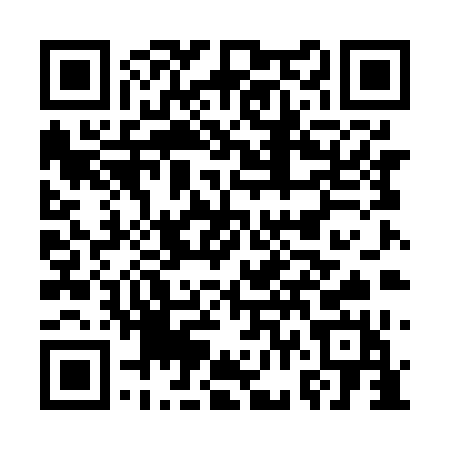 Prayer times for Mansantosh, BangladeshWed 1 May 2024 - Fri 31 May 2024High Latitude Method: NonePrayer Calculation Method: University of Islamic SciencesAsar Calculation Method: ShafiPrayer times provided by https://www.salahtimes.comDateDayFajrSunriseDhuhrAsrMaghribIsha1Wed4:005:2111:533:216:267:472Thu3:595:2111:533:206:267:483Fri3:585:2011:533:206:277:494Sat3:575:1911:533:206:277:495Sun3:565:1811:533:206:287:506Mon3:565:1811:533:196:287:517Tue3:555:1711:533:196:297:518Wed3:545:1711:533:196:297:529Thu3:535:1611:533:196:307:5310Fri3:525:1511:533:186:307:5411Sat3:525:1511:533:186:317:5412Sun3:515:1411:533:186:317:5513Mon3:505:1411:533:186:327:5614Tue3:495:1311:533:186:327:5615Wed3:495:1311:533:186:337:5716Thu3:485:1211:533:176:337:5817Fri3:475:1211:533:176:347:5818Sat3:475:1111:533:176:347:5919Sun3:465:1111:533:176:358:0020Mon3:465:1111:533:176:358:0121Tue3:455:1011:533:176:368:0122Wed3:445:1011:533:176:368:0223Thu3:445:1011:533:166:378:0324Fri3:435:0911:533:166:378:0325Sat3:435:0911:533:166:388:0426Sun3:435:0911:533:166:388:0527Mon3:425:0811:543:166:398:0528Tue3:425:0811:543:166:398:0629Wed3:415:0811:543:166:408:0630Thu3:415:0811:543:166:408:0731Fri3:415:0811:543:166:418:08